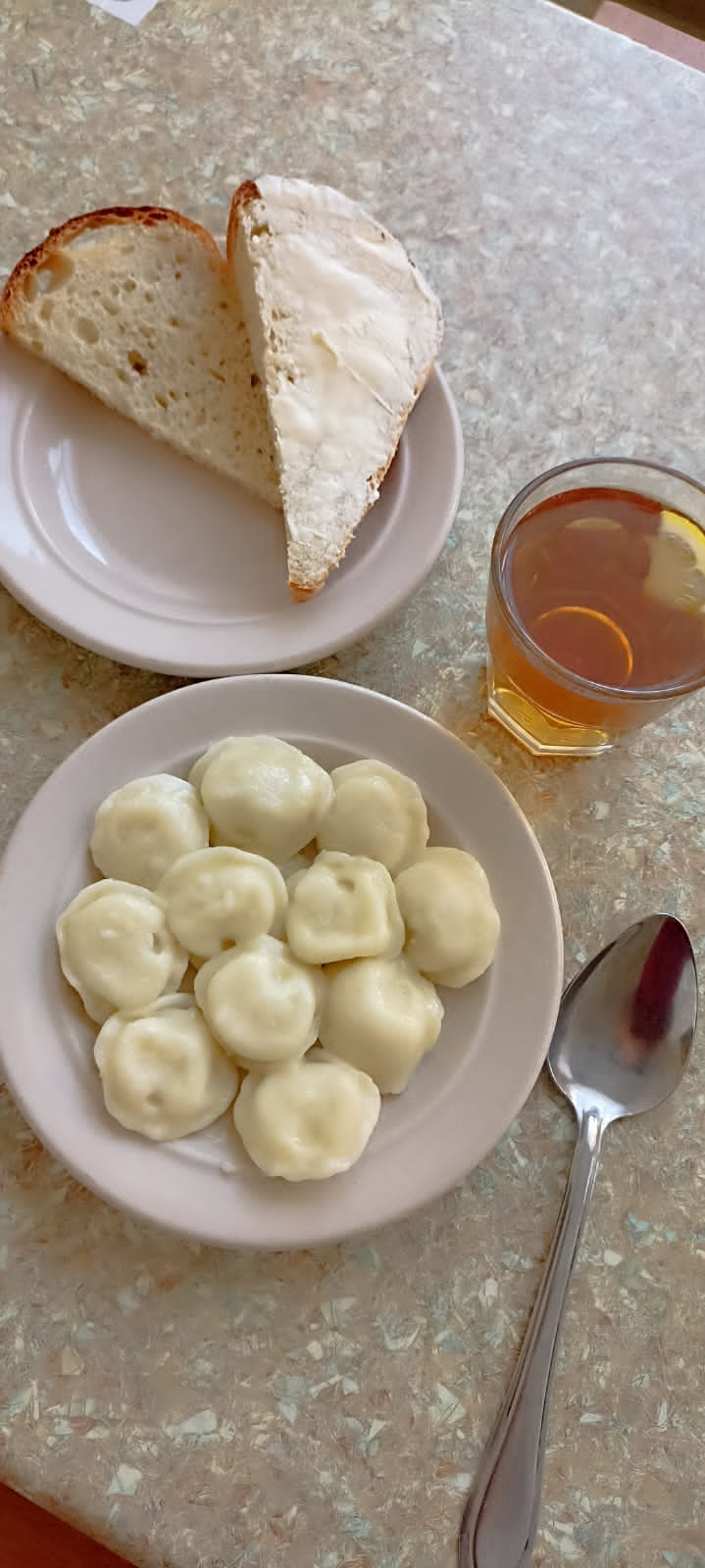 12.02.2024г.понедельникдля учащихся 7-11 лет№ рец.Прием пищи, наименование блюдаМасса порции, гПищевые вещества, гПищевые вещества, гПищевые вещества, гЭнергетическая ценность, ккал№ рец.Прием пищи, наименование блюдаМасса порции, гбелкижирыуглеводыЭнергетическая ценность, ккал1Бутерброд с маслом 602,367,4914,89136392Пельмени мясные отварные20021,112,4536,05341377Чай с лимоном1800,110,0212,3250,27НХлеб пшеничный403,040,3218,892ИТОГО ЗА ДЕНЬ:25,8525,9883,71605,07